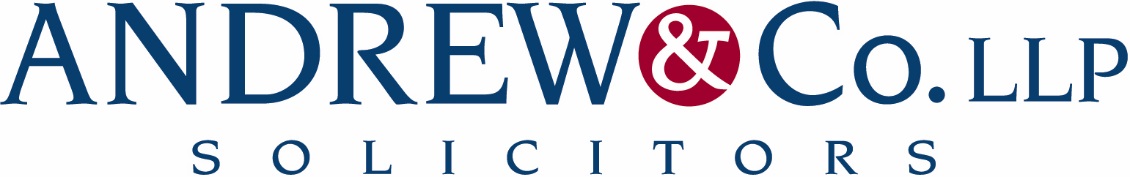 News Release11th September 2015Eco Housing on the Menu at Energy Sector DinnerFollowing on from the success of the 2015 Lincolnshire Energy Awards in June, Andrew & Co LLP hosts its next quarterly Excellence in Energy Forum Dinner.The dinners bring together senior managers from businesses and organisations working in the green energy and renewable sectors in Lincolnshire to discuss topical issues and exchange ideas.At the next dinner on Thursday 24th September at DoubleTree by Hilton Lincoln Chairman of Gusto Group Steff Wright will talk about their new eco-friendly housing development, The Edge. Comprising of 19 energy efficient homes which have been constructed to the highest standard of sustainability, the properties can be run for the nominal sum of £1 per day!  Steff will explain how this has been achieved and talk about the challenges he encountered along the way. Chris Brown, Business Development Manager for Andrew & Co LLP said: “It promises to be a really insightful evening. As well as Steff Wright we also hope to secure a speaker from Eco2 who developed the multi-million pound Sleaford Renewable Energy Plant. “The straw-fired power station generates a staggering 38MW using proven efficient technology specifically designed for the clean combustion of straw. It was Eco2 who successfully sold the project to specialist investment fund BNP Paribas Clean Energy Partners in a landmark £170 million deal.”The Excellence in Energy Forum Dinner will start at 6pm for reception drinks, followed by a three-course meal, and costs £37.50 per person.Anyone interested in attending should email chris.brown@andrew-solicitors.co.uk or call 01522 781486. EndsNotes to EditorsAndrew & Co LLP is one of the longest established independent law firms in the East Midlands, having been set up in 1832.It offers a comprehensive range of legal services to private individuals and businesses across a wide range of sectors including renewable energy, agriculture, personal injury, conveyancing, charity and not-for-profit, family and employment law.Andrew & Co has 60 staff based at its offices in on Nettleham Road in Lincoln and Kirkgate in Newark.For more information contact:Kate StrawsonShooting Star07733230293